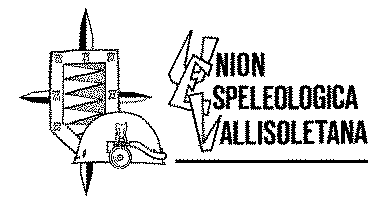 Difusión de salidas del Club U.E.VAEl socio.....Organiza una salida de…  En el municipio de…. En la fecha…Donde se Realizará la siguiente actividad: Nivel técnico necesario: Material específico necesario: El que desee participar en ella, tiene de plazo para apuntarse hasta el día… El alojamiento se realizara en….Comidas recomendadas: Para apuntarse a la salida o recibir más información, ponerse en contacto con el organizador al Telf.: …Información adicional: Desayunos:  Comidas de exterior: Comidas de ataque: Cenas: 